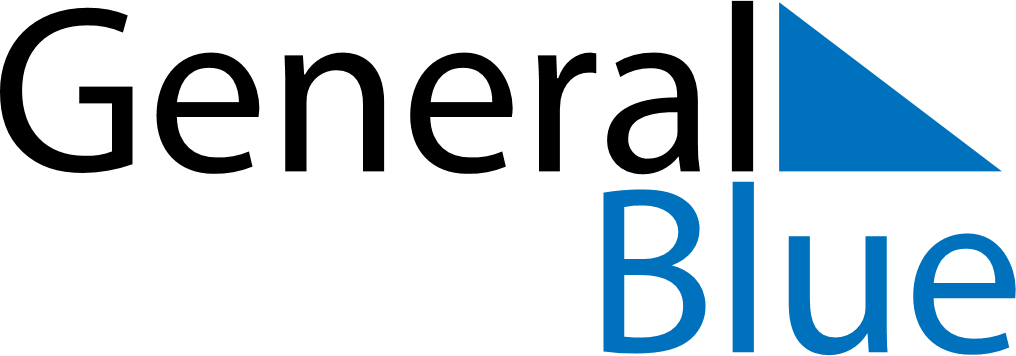 June 2020June 2020June 2020June 2020ChinaChinaChinaSundayMondayTuesdayWednesdayThursdayFridayFridaySaturday1234556Children’s Day789101112121314151617181919202122232425262627Dragon Boat Festival282930